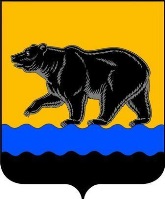 ДУМА ГОРОДА НЕФТЕЮГАНСКАР Е Ш Е Н И ЕО внесении изменения в решение
Думы города Нефтеюганска «О налоге на имущество физических лиц»Принято Думой города27 апреля 2022 годаВ соответствии со статьями 5 и 12 Налогового кодекса Российской Федерации, Федеральным законом от 06.10.2003 №131-ФЗ «Об общих принципах организации местного самоуправления в Российской Федерации», руководствуясь Уставом города Нефтеюганска, заслушав решение комиссии по бюджету и местным налогам, Дума города решила:1. Внести в решение Думы города Нефтеюганска от 28.10.2020 №849-VI «О налоге на имущество физических лиц» изменение, изложив подпункт 2 пункта 1 в следующей редакции:«2) в отношении объектов налогообложения, включенных в перечень, определяемый в соответствии с пунктом 7 статьи 378.2 Налогового кодекса Российской Федерации, в отношении объектов налогообложения, предусмотренных абзацем вторым пункта 10 статьи 378.2 Налогового кодекса Российской Федерации, а также в отношении объектов налогообложения, кадастровая стоимость каждого из которых превышает 300 миллионов рублей:- с 01.01.2021 по 31.12.2023 - 1,9 процентов;- с 01.01.2024 и последующие годы - 2,0 процента.».2. Опубликовать решение в газете «Здравствуйте, нефтеюганцы!»                        и разместить на официальном сайте органов местного самоуправления города Нефтеюганска в сети Интернет.3. Решение вступает в силу по истечении одного месяца со дня его официального опубликования и распространяется на правоотношения, возникшие с 01.01.2021 года.Глава города Нефтеюганска				Председатель Думы 						          города Нефтеюганска		________________   Э.Х.Бугай			__________	____Р.Ф.Галиев27 апреля 2022 года№ 127-VII